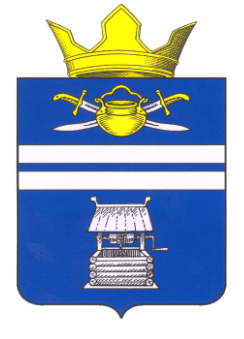 СОВЕТ НАРОДНЫХ ДЕПУТАТОВЧИЛЕКОВСКОГО СЕЛЬСКОГО ПОСЕЛЕНИЯКОТЕЛЬНИКОВСКОГО МУНИЦИПАЛЬНОГО РАЙОНАВОЛГОГРАДСКОЙ ОБЛАСТИРЕШЕНИЕОт 09.10.2019 г.                                                                                                        №4/6

О Порядке проведения осмотра зданий, сооружений в целях оценки их технического состояния и надлежащего технического обслуживанияРассмотрев представление заместителя прокурора района Фадеева В.А. от 25.09.2019 г. N 7-33-2019 об устранении нарушений законодательства о нормотворчестве, в соответствии со статьей 14 Федерального закона от 06.10.2003 N 131-ФЗ "Об общих принципах организации местного самоуправления в Российской Федерации",п. 7 ч. 1 ст8, частью 5 статьи 55.24, частью 11 статьи 55.24 Градостроительного кодекса Российской Федерации, Уставом Чилековского сельского поселения Котельниковского муниципального района Волгоградской области Совет народных депутатов решил:1. Представление прокурора района Фадеева В.А. от 25.09.2019 г. N 7-33-2019 об устранении нарушений законодательства о нормотворчестве удовлетворить.2. Утвердить Порядок проведения осмотра зданий, сооружений в целях оценки их технического состояния и надлежащего технического обслуживания согласно приложению.3. Контроль за исполнением оставляю за собой.4. Настоящее решение подлежит официальному опубликованию.Глава Чилековского сельского поселения                                      А.А.АвдеевПриложение к решениюСовета народных депутатовЧилековского сельского поселенияКотельниковского муниципального района Волгоградской областиОт 09.10.2019 г. № 4/6Порядок проведения осмотра зданий, сооружений в целях оценки их технического состояния и надлежащего технического обслуживанияГрадостроительного кодекса Российской Федерации, Федеральным законом от 06.10.2003 N 131-ФЗ "Об общих принципах организации местного самоуправления в Российской Федерации", Уставом Чилековского сельского  поселения Котельниковского муниципального района Волгоградской области и устанавливает порядок проведения осмотра зданий, сооружений на предмет их технического состояния и надлежащего технического обслуживания.2. Действие настоящего Порядка распространяется на все эксплуатируемые здания и сооружения независимо от формы собственности, расположенные на территории Чилековского сельского  поселения Котельниковского муниципального района Волгоградской области, за исключением случаев, когда при эксплуатации зданий, сооружений осуществляется государственный контроль (надзор) в соответствии с федеральными законами.3. Осмотр зданий, сооружений и выдача рекомендаций об устранении выявленных в ходе такого осмотра нарушений в случаях, предусмотренных Градостроительным кодексом Российской Федерации, осуществляется Межведомственной комиссией по признанию помещения жилым помещением, жилого помещения непригодным для проживания, многоквартирного дома аварийным и подлежащим сносу на территории Чилековского сельского  поселения (далее - Межведомственная комиссия) при поступлении заявлений физических или юридических лиц о нарушении требований законодательства Российской Федерации к эксплуатации зданий, сооружений, о возникновении аварийных ситуаций в зданиях, сооружениях или возникновении угрозы разрушения зданий, сооружений. Заявление подается в администрацию Чилековского сельского поселения.4. Осмотр зданий, сооружений проводится в целях оценки их технического состояния и надлежащего технического обслуживания в соответствии с требованиями технических регламентов к конструктивным и другим характеристикам надежности и безопасности объектов, требованиями проектной документации указанных объектов.5. Оценка технического состояния и надлежащего технического обслуживания зданий и сооружений проводится Межведомственной комиссией, состав которой определен постановлением администрации Чилековского сельского поселения  от  08.10.2019 г.  №  46 «О внесении изменений в приложение постановления от 03.10.2017 г. №26 «О межведомственной комиссии по оценке соответствия помещений жилищного фонда Чилековского сельского поселения установленным требованиям, признанию помещений пригодными (непригодными) для проживания граждан и многоквартирных домов аварийными и подлежащими сносу»».6. Межведомственная комиссия осуществляет оценку технического состояния и надлежащего технического обслуживания здания, сооружения в соответствии с требованиями действующего законодательства о техническом регулировании.7. Срок проведения осмотра зданий, сооружений составляет не более 20 дней со дня регистрации заявления, а в случаях возникновения аварийных ситуаций в зданиях, сооружениях или возникновения угрозы разрушений зданий, сооружений - не более 48 часов с момента регистрации заявления.8. При осмотре зданий, сооружений проводятся:- обследование исправности строительных конструкций, систем инженерно-технического обеспечения, сетей инженерно-технического обеспечения и их элементов;- проверка журнала (карточки) эксплуатации зданий, сооружений, в который вносились сведения о датах и результатах проведения осмотров, контрольных проверках, о выполненных работах по техническому обслуживанию здания, сооружения, о проведении текущего ремонта здания, сооружения, о датах и содержании выданных предписаний об устранении в процессе эксплуатации здания, сооружения нарушений, сведения об устранении этих нарушений;- ознакомление с технической документацией на многоквартирный жилой дом, включая инструкцию по эксплуатации в случае осмотра многоквартирного жилого дома;- иные мероприятия, необходимые для оценки технического состояния и надлежащего технического обслуживания здания, сооружения в соответствии с требованиями технических регламентов к конструктивным и другим характеристикам надежности и безопасности объектов.9. По результатам проведения оценки технического состояния и надлежащего технического обслуживания здания, сооружения Межведомственной комиссией составляется "Акт осмотра здания, сооружения" (приложение N 1).10. Сведения о проведенном осмотре зданий, сооружений вносятся в журнал учета осмотров зданий, сооружений, который ведется специалистом администрации Чилековского сельского поселения Котельниковского муниципального района Волгоградской области.10.1. Журнал учета осмотров зданий и сооружений (приложение N 2) должен включать в себя:- порядковый номер;- дату проведения осмотра зданий, сооружений;- место нахождения осматриваемых зданий, сооружений;- отметку о выявлении (не выявлении) нарушений требований технических регламентов к конструктивным и другим характеристикам надежности и безопасности объектов, требований проектной документации указанных объектов.10.2. Журнал учета осмотров зданий, сооружений должен быть прошит, пронумерован и удостоверен печатью администрации Чилековского сельского поселения. К журналу учета осмотров зданий, сооружений приобщаются акты осмотра.11. Осмотр зданий, сооружений не проводится, если при эксплуатации зданий, сооружений осуществляется государственный контроль (надзор) в соответствии с федеральными законами. В этом случае заявление о нарушении требований законодательства Российской Федерации к эксплуатации зданий, сооружений, о возникновении аварийных ситуаций в зданиях, сооружениях или возникновении угрозы разрушения зданий, сооружений направляется в орган, осуществляющий в соответствии с федеральными законами государственный контроль (надзор) при эксплуатации зданий, сооружений, в течение 7 дней со дня регистрации. Одновременно заявителю направляется письменное уведомление об отказе в проведении осмотра зданий, сооружений и о направлении заявления для рассмотрения в орган, осуществляющий в соответствии с федеральными законами государственный контроль (надзор) при эксплуатации зданий, сооружений.12. На основании "Акта осмотра здания, сооружения" Межведомственной комиссии администрация Чилековского сельского поселения готовит рекомендации о мерах по устранению нарушений, выявленных при проведении осмотра зданий, сооружений, и в течение трех дней со дня их утверждения либо направляет указанные рекомендации лицам, ответственным за эксплуатацию зданий, сооружений, либо вручает указанным лицам под роспись.13. В случае выявления нарушений требований технических регламентов к конструктивным и другим характеристикам надежности и безопасности объектов, требованиям проектной документации указанных объектов уполномоченный орган направляет копию "Акта осмотра здания, сооружения" в течение трех дней со дня его утверждения в орган, должностному лицу, в компетенцию которых входит решение вопроса о привлечении к ответственности лица, совершившего такое нарушение.14. Итоговый ответ о рассмотрении заявления и принятых мерах направляется заявителю в течение пяти рабочих дней после утверждения "Акта осмотра здания, сооружения".Приложение N 1к ПорядкуАКТосмотра здания, сооружения___________________________                                     ___________ (дата, время составления)                                        (место составления)    Настоящий   Акт  составлен  "Межведомственной  комиссией  по  признаниюпомещения  жилым  помещением,  жилого помещения непригодным для проживания, многоквартирного дома аварийным и подлежащим сносу на территории Чилековского сельского поселенияв составе:______________________________________________________________________              (Ф.И.О., должности специалистов уполномоченного______________________________________________________________________     органа, ответственного за проведение осмотра здания, сооружения,                          экспертов-специалистов)______________________________________________________________________                    (Ф.И.О., должности членов комиссии)__________________________________________________________________________________________________________________________________________________________________________________________________________________на основании заявления______________________________________________________________________            (Ф.И.О. гражданина, наименование юридического лица)______________________________________________________________________Объект осмотра:______________________________________________________________________          (наименование здания, сооружения, его место нахождения)______________________________________________________________________При осмотре установлено:______________________________________________________________________  (подробное описание данных, характеризующих состояние объекта осмотра)___________________________________________________________________________________________________________________________________________Выявлены (не выявлены) нарушения:______________________________________________________________________           (в случае нарушения указываются нарушения требований______________________________________________________________________             технических регламентов, проектной документации)____________________________________________________________________________________________________________________________________________Рекомендации о мерах по устранению выявленных нарушений:____________________________________________________________________________________________________________________________________________ При осмотре присутствовали:______________________________________________________________________      (Ф.И.О. заявителя, лица, ответственного за эксплуатацию здания,                                сооружения)______________________________________________________________________Приложения к акту осмотра:______________________________________________________________________           (материалы, оформленные в ходе осмотра)              ____________________________________________Подписи членов комиссии, проводивших осмотр:__________________________________________________________________________             	                                                     Приложение № 2 к ПорядкуЖурнал учета осмотров зданий и сооруженийN, N по порядкуДата проведения осмотра зданий, сооруженийМесто нахождения осматриваемых зданий, сооруженийОтметка о выявлении (не выявлении) нарушений требований технических регламентов к конструктивным и другим характеристикам надежности и безопасности объектов, требований проектной документации указанных объектов1234